This past year has been very memorable. I have had the pleasure of teaching so many students, but I am going to remember you all the most. You are such bright and intelligent children, ad I enjoyed having you in class. This year the tabled have turned. I have learned a lot from you each day as we worked together in group honing our analytical skills. You know that teaching is a collaborative effort and your contribution has made the class more enjoyable.We’ve learned a lot from each other. Thank you for putting faith in me to drive you to look at life through renewed senses. I have enjoyed every minute of our conversations and watched you grow into smart individuals. I have watched and learned a lot of things from you, and as in life, I see you making smart choices in life. We have combined our strengths, worked through the challenges and developed skills that will take us higher in life. I truly admire you all for been open-minded and receptive to new ideas. I am certain that the friendships and the experiences developed in this class will take you far in life. You joined the class with a lot of enthusiasm, and I am happy to see you leave the next grade with the same energy. There is nothing a teacher would want more than the success of her students. I look forward to seeing you confidently strive towards achieving whatever you want to do in life. Keep in touch and best of luck. Make me proud.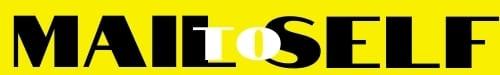 